                   РЕШЕНИЕ	           КАРАР                26 апреля 2024                   г. Елабуга	            № 132О признании утратившим силу решения Елабужского городского Совета Республики Татарстан от 20 апреля 2012 г. № 105 «Об утверждении Положения о порядке проведения конкурса на замещение должности Руководителя Исполнительного комитета муниципального образования "город Елабуга" Елабужского муниципального района»В соответствии с Федеральным законом от 06.10.2003 № 131-ФЗ "Об общих принципах организации местного самоуправления в Российской Федерации", Уставом муниципального образования «город Елабуга» Елабужского муниципального район» Республики Татарстан, решением Елабужского городского Совета от 06.10.2020 г. №13 «О реорганизации Муниципального казенного учреждения Исполнительный комитет города Елабуга Елабужского муниципального района», Елабужский городской Совет  РЕШИЛ:1. Решение Елабужского городского Совета Республики Татарстан от 20 апреля 2012 г. № 105 «Об утверждении Положения о порядке проведения конкурса на замещение должности Руководителя Исполнительного комитета муниципального образования "город Елабуга" Елабужского муниципального района» признать утратившим силу.2. Настоящее решение вступает в силу со дня его опубликования (обнародования).3. Контроль за исполнением настоящего решения возложить на комиссию по вопросам муниципального устройства, градостроительства, инфраструктурного развития и реформирования ЖКХ Елабужского городского Совета.Заместитель председателя				                                    К.В. МокшинЕЛАБУЖСКИЙГОРОДСКОЙСОВЕТРЕСПУБЛИКА ТАТАРСТАН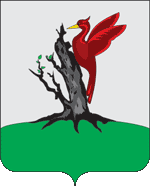 ТАТАРСТАН РЕСПУБЛИКАСЫАЛАБУГАШӘҺӘРСОВЕТЫ